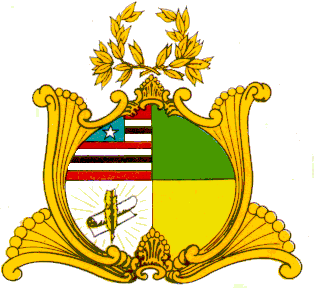 ESTADO DO MARANHÃOASSEMBLÉIA LEGISLATIVA DO MARANHÃOGabinete do Deputado Edson Araújo Av. Jerônimo de Albuquerque, S/N, Sítio Rangedor – COHAFUMA/CEP: 65.071-750Fone: Geral (098) 3269-3463/3279/3280, e-mail: edsonaraujo@al.ma.leg.brSão Luís – Maranhão	______________________________________________________PROJETO DE LEI N°                          /2021.Considera de Utilidade Pública o Centro de Mães Sagrado Coração de Jesus-CMSCJ do Município de São Luís-MA. Art. 1º - Fica considerada de Utilidade Pública o Centro de Mães Sagrado Coração de Jesus-CMSCJ, inscrita no CNPJ sob o Nº 21.975.129/0001-95, com sede e foro no Município de São Luís, Estado do Maranhão.Art. 2º- Esta Lei entrará em vigor na data de sua publicação, revogadas as disposições em contrário.                   Assembleia Legislativa do Estado do Maranhão, em 23 de setembro de 2021.EDSON ARAÚJODeputado Estadual PSB